Nome da Professora: Juliana do Carmo Esteves RodriguesTurma: Maternal II						Turno: VespertinoPeríodo: 24 a 28 de agostoOla meus queridos! Espero que todos estejam bem! Iniciamos mais uma semana com atividades muito legais. Espero que gostem!!Tema: Ar: inspire e expire, antes que a brincadeira termine!Objetivo: As aventuras desta sequência didática envolvem o ar, fazendo com que as crianças elaborem hipóteses sobre os fenômenos da natureza brincando com o funcionamento de alguns materiais.Campos de Experiências e Objetivos de Aprendizagem e Desenvolvimento:O EU, O OUTRO E O NÓSEI02EO04 - EI02EO06 - EI02EO07 CORPO, GESTOS E MOVIMENTOSEI02CG02 - EI02CG03 - EI02CG05 TRAÇOS, SONS, CORES E FORMASEI02TS01 - EI02TS03 ESCUTA, FALA, PENSAMENTO E IMAGINAÇÃOEI02EF02 - EI02EF03 - EI02EF07 - EI02EF08 - EI02EF09 ESPAÇOS, TEMPOS, QUANTIDADES, RELAÇÕES E TRANSFORMAÇÕESEI02ET07 - EI02ET08 Desenvolvimento: Assistir o vídeo da canção “O ar (O vento), de Vinicius de Moraes. Assistir, dançar, conforme o andamento da letra, e brincar muito. Repetir a canção quantas vezes a criança solicitar.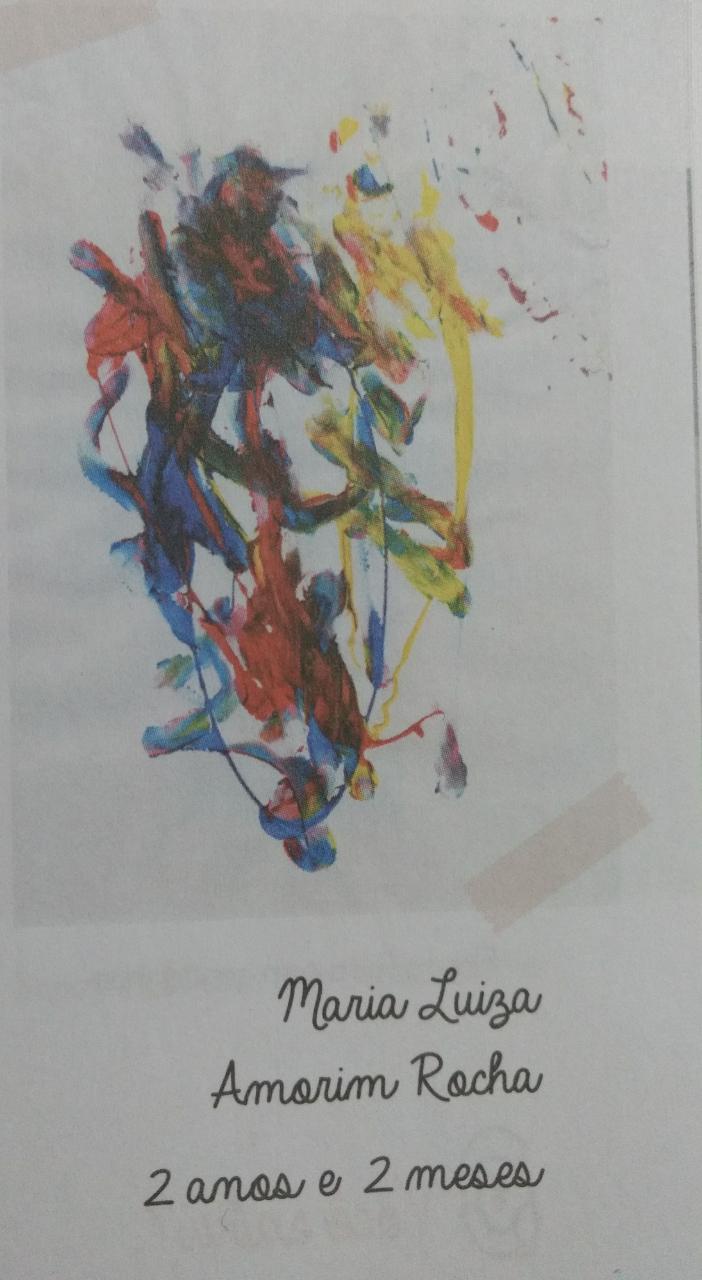  https://www.youtube.com/watch?v=jAI4R01dLl8Escrever a canção em um cartaz, ou folha de caderno e colar na parede, para que a criança tenha contato com a escrita. Pedir para a criança fazer uma ilustração em uma folha, conforme o conteúdo da canção. Exemplo na imagem ao lado:O ar (O vento)Estou vivo mas não tenho corpoPor isso é que eu não tenho formaPeso eu também não tenhoNão tenho cor.Quando sou fracoMe chamo brisaE se assobioIsso é comumQuando sou forteMe chamo ventoQuando sou cheiroMe chamo pum!O AR- O VENTO- Toquinho/ Vinicius de MoraesConstruir uma flauta de canudinhos conforme instruções no link abaixo                (permitir que as crianças participem). Deixar a criança explorar os canudos, assoprar o canudo, perguntar se o “ventinho” que sai “É quente ou frio?”; “Forte ou Fraco?”, contar quantos canudos tem, separar por cores. Em seguida a criança vai brincar com a flauta, assoprando próximo aos canudos, mas sem encostar a boca neles.https://www.youtube.com/watch?v=QGBOaDKY6poOrientação aos Pais: Ler a letra da canção para a criança, mostrar as letras, deixar a criança ter contato com a escrita. Deixar a criança fazer o desenho sozinha, do jeitinho dela, pois entre rabiscos e cores ela expressa seus sentimentos e conhecimentos, lembrando que cada criança tem seu tempo para aprender, por isso devemos ter muita paciência. Na hora da confecção da flauta, permitir que a criança participe ativamente, auxiliando no que for necessário. Sempre elogiar as atividades da criança, encorajando-a e estimulando-a a aprender com prazer. As orientações das atividades serão enviadas no grupo de whatsapp. Espero que gostem das brincadeiras desta semana. Qualquer dúvida estou a disposição!Tenham uma boa semana! Fiquem bem! Abraços da professora Juliana!